DAMISETTY SRINIVASA NAIDU’S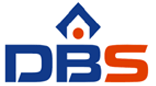 DBS INSTITUTE OF TECHNOLOGYNH-5,   D.S. Naidu Nagar, Maddurupadu, KAVALI, SPSR Nellore Dist.Ph: 08626-211699, Email:dbsecstasy13@gmail.com; Web:www.dbsinstitutions.comDBS ECSTASY – 2013Chief Patron :      Sri D. Srinivasa Naidu  		   ChairmanPatrons :     Sri D. B. Suresh Babu                               Secretary     Sri D. Sudheer Naidu                              CorrespondentCo – partons:     Dr. K.V.Reddi                       Director    Sri Gadireddy Ramesh Babu                Administrative OfficerChairman of DbsEcstasy 2013:     Dr. T. Venkateswara Rao                                 PrincipalConvener 	:     Prof. A. Maheswara Reddy                         HoD, ECE Dept.Co-Conveners :      Prof. P. Vara Prasad                           HoD, Mech Dept.      Mrs. U.V.. Sujala                       HoD, EEE Dept.      Mr. K M Vara Prasad                      HoD, CSE Dept.      Mr. M. Sreenu                       HoD, Civil Dept.      Mr. G. Ramamurthy                      HoD, H&S Dept.Organizing Committee:Prof. C.Ramakrishna, ECE DeptProf. Syed Faizuddin , ME DeptSri. D.C.Chennaiah ,  ME DeptSri P.Srinivasulu,  ECE DeptSri I.Vijay Kumar,     EEE Dept.Sri. B.Murali,  CSE Dept.Ref No: DBSIT/ECSTASY2013                                  Date:26th Dec - 2012ToThe principalDear Sir/Madam,    Sub: Invitation to participate in the National Level Technical Paper           Contest “DBSECSTASY 20013” on 16th February 2013 – Reg.We are glad to inform you   that DBS Institute of Technology is organizing, A National Level Technical Paper Contest “DBSECSTASY 20013” on 16th February 2013. The theme of the conference is to Innovate new trends in Technological Developments.We are sure that this will serve as a good platform for the Engineering students of all streams to realize their abundant potential in their respective areas. The event would support the students in honing their skills, there by guiding them to achieve professional success.Our conference will be attended by professors and industry experts from various parts of the state. Panelists will be drawn from industry, academia to represent a full range of expertise.We take immense pleasure in inviting your students for this event. Event posters and brochures furnishing the details of the contest are enclosed along with this letter. We are hoping a good response from your side. In closing, we would be pleased and honoured if you encourage as many student teams as possible to participate in the contest.Thanking you,Regards,Prof. A.Maheswara Reddy               CONVENER